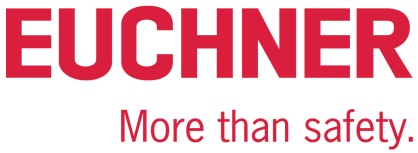 PRESSEINFORMATION
Wir übernehmen Verantwortung!Leinfelden, September 2021EUCHNER ist Partner der Nachhaltigkeitsinitiative Blue Competence!Nachhaltigkeit und Klimaschutz gehören zu den größten Herausforderungen unserer Zeit. Mit unseren Lösungen und unserem Wirken übernehmen wir Verantwortung für die Zukunft. Das bringen wir auch als Partner der Nachhaltigkeitsinitiative Blue Competence zum Ausdruck. Blue Competence ist eine Initiative des VDMA, um Nachhaltigkeit im Maschinen- und Anlagenbau zu fördern, aber auch nachhaltige Lösungen der Branche bekannt zu machen. Mit unserer Partnerschaft verpflichten wir uns zur Einhaltung der 12 Nachhaltigkeitsleitsätze des Maschinen- und Anlagenbaus (www.bluecompetence.net/about).
PRÄAMBELUnser Verständnis von zukunftsweisender Nachhaltigkeit basiert auf den Prinzipien wirtschaftlicher Erfolg, Fairness, Respekt & Verantwortung und umfasst die Dimensionen Gesellschaft, Ökologie & Ökonomie. Wir verstehen nachhaltiges Handeln ganzheitlich im Sinne der Definition des Brundtland-Berichts1 und der Definition des Rats für Nachhaltige Entwicklung2 in Deutschland.STRATEGISCH:1. Nachhaltigkeit ist wesentlicher Bestandteil unserer Unternehmensstrategie.2. Mit nachhaltigen Geschäftsmodellen schaffen wir stabile Werte und sichern unternehmerischen Erfolg.3. Unsere Technologien und Lösungen fördern eine nachhaltige Entwicklung weltweit.OPERATIV:4. Nachhaltiges Denken und Handeln bildet sich in unseren Prozessen und Produkten ab.5. Wir handeln ressourcenschonend und setzen uns für Klimaschutz ein.6. Unsere Mitarbeiterinnen und Mitarbeiter sind unser wertvollstes Gut. 
    Wir fördern Engagement und Beteiligungsmöglichkeiten.7. Wir setzen uns für die Einhaltung der Menschenrechte ein.KULTURELL:8. Unser Unternehmen ist Lebensraum.9. In unseren Regionen übernehmen wir gesellschaftliche Verantwortung.10. Wir tun, was wir versprechen!KOMMUNIKATIV:11. Wir pflegen den aktiven Austausch mit allen Beteiligten.12. Wir kommunizieren unser nachhaltiges Tun transparent.
1 „Nachhaltige Entwicklung befriedigt die Bedürfnisse der Gegenwart, ohne die Möglichkeit zukünftiger Generationen zu gefährden, ihre eigenen Bedürfnisse zu befriedigen.“ (Brundtland-Bericht, 1987)2 „Nachhaltige Entwicklung heißt, Umweltgesichtspunkte gleichberechtigt mit sozialen und wirtschaftlichen Gesichtspunkten zu berücksichtigen. Zukunftsfähig wirtschaften bedeutet also: Wir müssen unseren Kindern und Enkelkindern ein intaktes ökologisches und ökonomisches Gefüge hinterlassen.“ (Rat für Nachhaltige Entwicklung, 2001)((2.523 Zeichen))EUCHNER – More than safety.EUCHNER GmbH + Co. KGDie EUCHNER GmbH + Co. KG in Leinfelden ist ein international tätiges Familienunternehmen mit weltweit über 800 Mitarbeitern. 18 Tochtergesellschaften, darunter zehn in Europa, vier in Asien und vier in Nord- und Südamerika verteilen sich mit 22 Vertriebsbüros rund um den Erdball. Geschäftsführender Gesellschafter des schwäbischen Unternehmens ist Stefan Euchner. Seit mehr als 60 Jahren werden bei EUCHNER Schaltgeräte entwickelt. Diese finden ihren Einsatz hauptsächlich im Maschinenbau. Eine Spitzenstellung nimmt das Unternehmen im Bereich der Sicherheitstechnik ein. EUCHNER Sicherheitsschalter überwachen elektromechanisch und elektronisch zuverlässig die Stellung von Schutztüren von Maschinen und Anlagen. Weitere Informationen rund um das Unternehmen finden Sie im Internet unter www.euchner.deEUCHNER GmbH + Co. KG Kohlhammerstraße 1670771 Leinfelden-EchterdingenDeutschlandTel. +49 711 7597- 0Fax +49 711 753316www.euchner.deinfo@euchner.dePressekontaktAlexandra WeißeTel. +49 711 7597- 278Fax +49 711 7597- 385press@euchner.de Social Media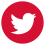 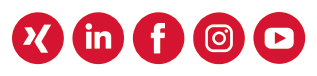 Bilder: EUCHNER GmbH + Co. KG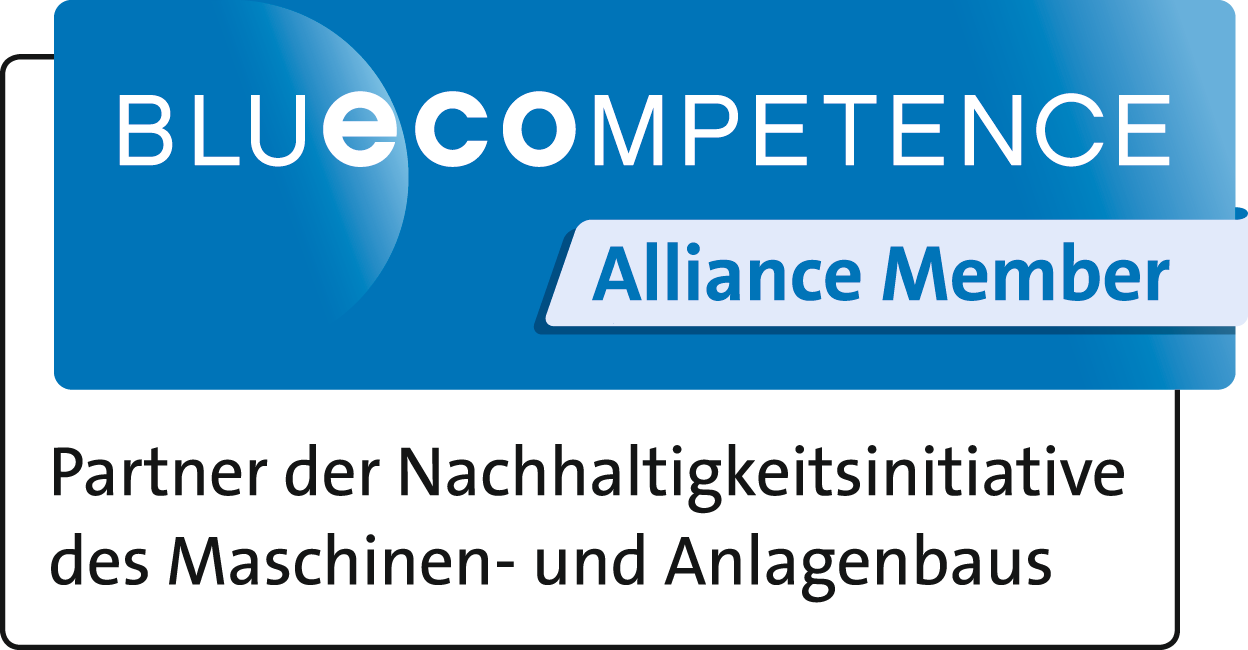 